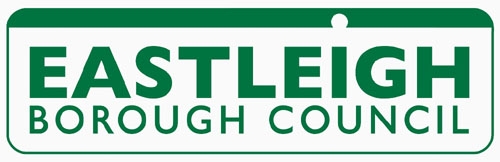 BREACH OF THE CODE OF CONDUCT - COMPLAINT FORMYour detailsPlease provide us with your name and contact detailsYour address and contact details will not usually be released unless it is necessary to do so because of the nature of the complaint. However, we may tell the following people, as appropriate, that you have made this complaint:the member(s) you are complaining aboutthe monitoring officer of the authoritythe parish or town clerk (if applicable)We may tell them your name and give them a summary of your complaint. We may give them full details of your complaint where necessary or appropriate to be able to deal with it. If you have serious concerns about your name and a summary, or details of your complaint being released, please complete section 5 of this form. Please tell us  which complainant type best describes you:	Member of the public	An elected or co-opted member of an authority	Member of Parliament	Local authority monitoring officer	Other council officer or authority employee 	Parish Council representative	Other (     )What you need to doPlease provide us with the name of the member(s) you believe have breached the Code of Conduct and the name of their authority:Please explain in this section (or on separate sheets) what the member has done that you believe breaches the Code of Conduct. If you are complaining about more than one member you should clearly explain what each individual person has done that you believe breaches the Code of Conduct.It is important that you provide all the information you wish to have taken into account. For example:You should be specific wherever possible about exactly what you are alleging the member said or did. For instance, instead of writing that the member insulted you, you should state/quote what was said.You should provide the date/times of the alleged incidents wherever possible. If you cannot provide exact dates it is important to give a general timeframe. You should confirm whether there are any witnesses to the alleged conduct and provide their names and contact details if possible.You should provide any relevant background information or firm evidence to support your complaint. Please provide us with the details of your complaint. Continue on a separate sheet if there is not enough space on this form.Signed:								Date:Only complete this next section if you are requesting that your identity is kept confidentialIn the interests of fairness and natural justice, members who are complained about have a right to know who has made the complaint. They also have a right to be provided with a summary of the complaint. We are unlikely to withhold your identity or the details of your complaint unless you can provide an appropriate reason.Please note that requests for confidentiality or requests for suppression of complaint details will not automatically be granted. The Monitoring Officer will consider the request alongside the substance of your complaint. We will then contact you with the decision. If your request for confidentiality is not granted, other than in exceptional circumstances which are set out in the next paragraph, we will allow you the option of withdrawing your complaint. It is important to understand that there can be exceptional circumstances where the matter complained about appears to be so serious that an investigation or other action will be initiated as you have disclosed, even if you have expressly asked us not to do so.Making your ComplaintAlleged breaches of the Code of Conduct Complaints must be submitted in writing, ideally on this form. This includes fax and electronic submissions. However, in line with the requirements of the Disability Discrimination Act 2000, we can make reasonable adjustments to assist you if you have a disability that prevents you from making your complaint in writing. 

We can also help if English is not your first language. 

If you need any support in completing this form, please let us know as soon as possible.Joanne CassarExecutive Head of Governance (Monitoring Officer)Eastleigh Borough CouncilEastleigh House, Upper Market StreetPhone: 023 8068 8015Email: joanne.cassar@eastleigh.gov.uk Title:First name:Last name:Address:Daytime telephone:Evening telephone:Mobile telephone:Email address:TitleFirst nameLast nameCouncil or authority namePlease provide us with details of why you believe we should withhold your name and/or the details of your complaint: